Инструкция для родителей (законных представителей) и обучающихся по отправлению выполненного задания преподавателюВойдите в электронный дневник.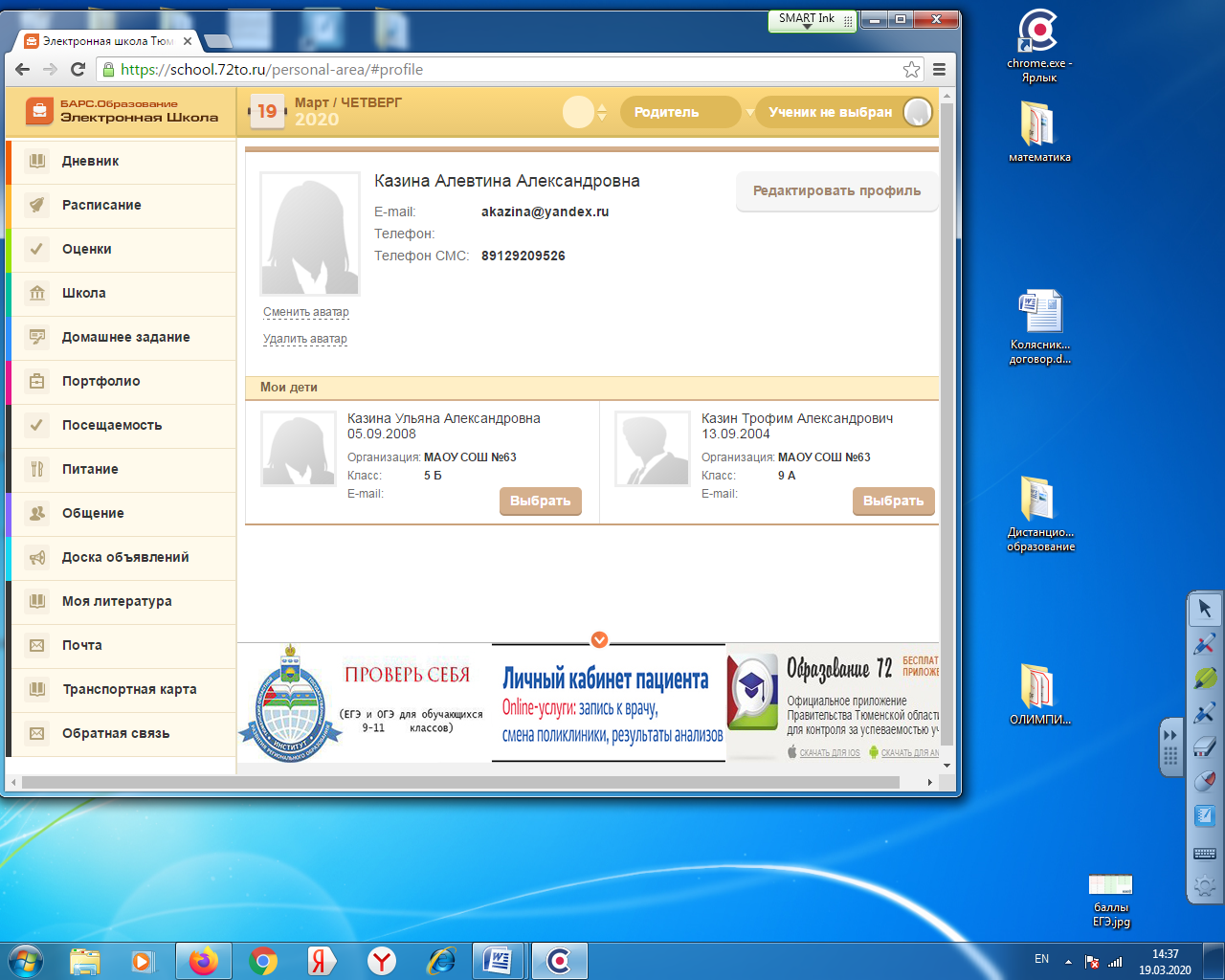 Выберите ребенка. В графе «Домашнее задание» вы сможете увидеть, что необходимо сделать.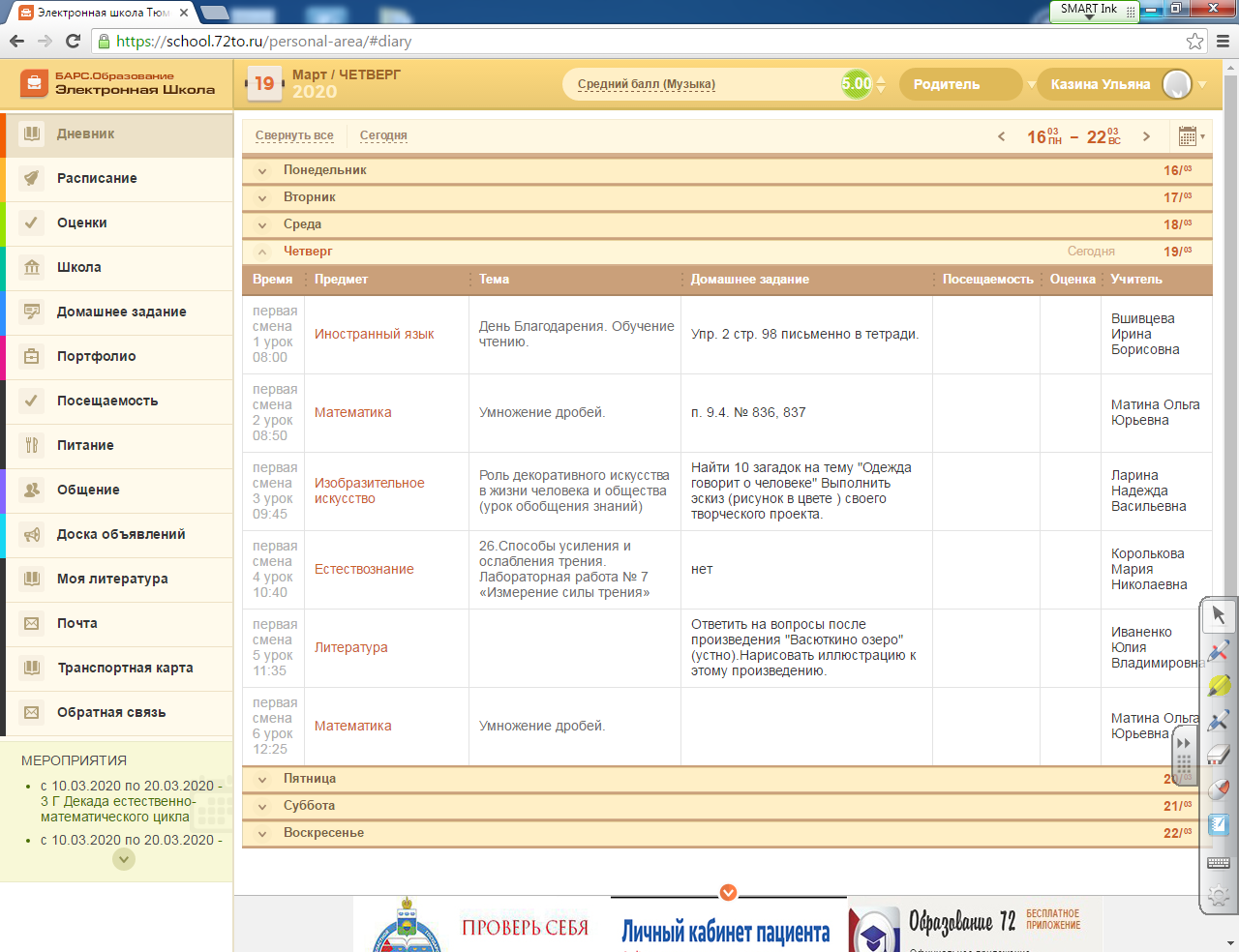 Обратите внимание, некоторые домашние задания содержат И.Д.З.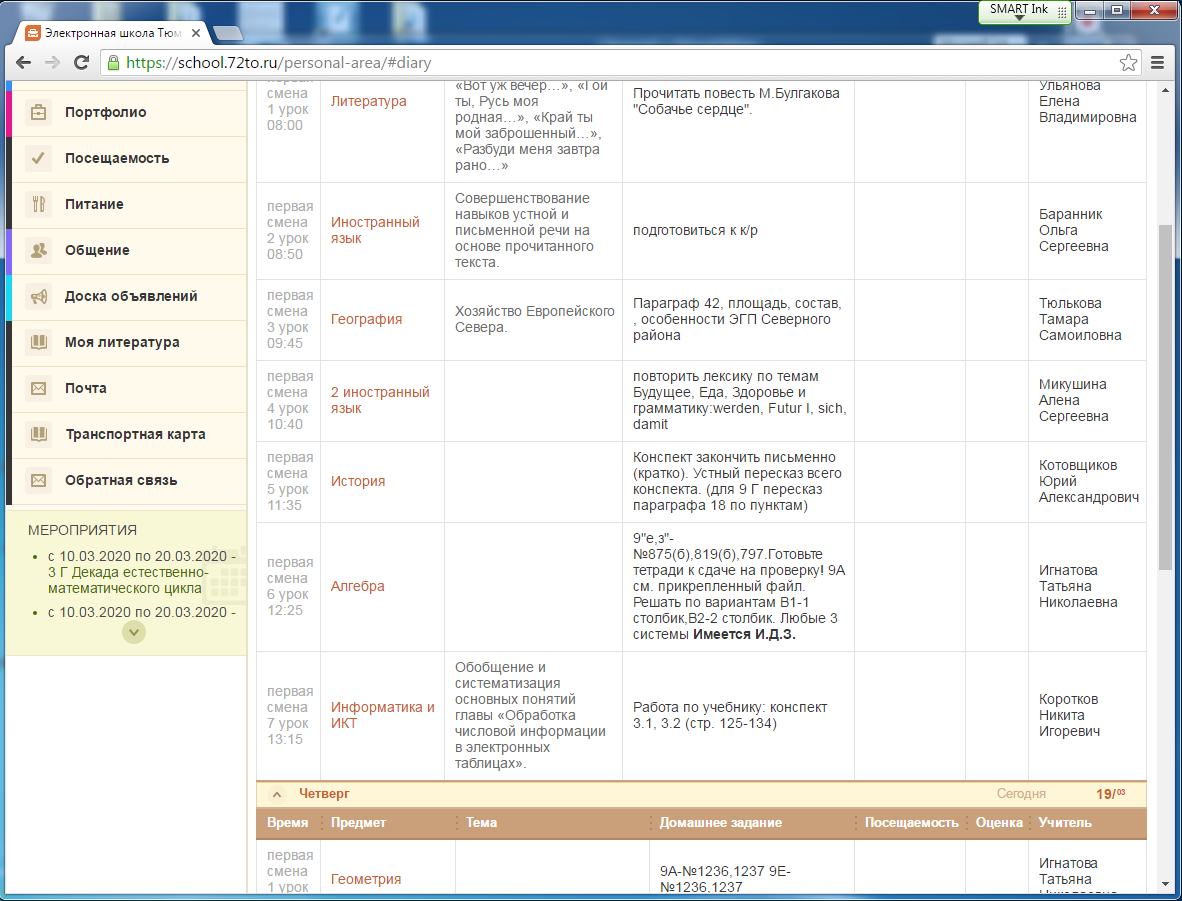 Чтобы отправить выполненное задание, выберите вкладку «Почта». Выбрать «Новое сообщение»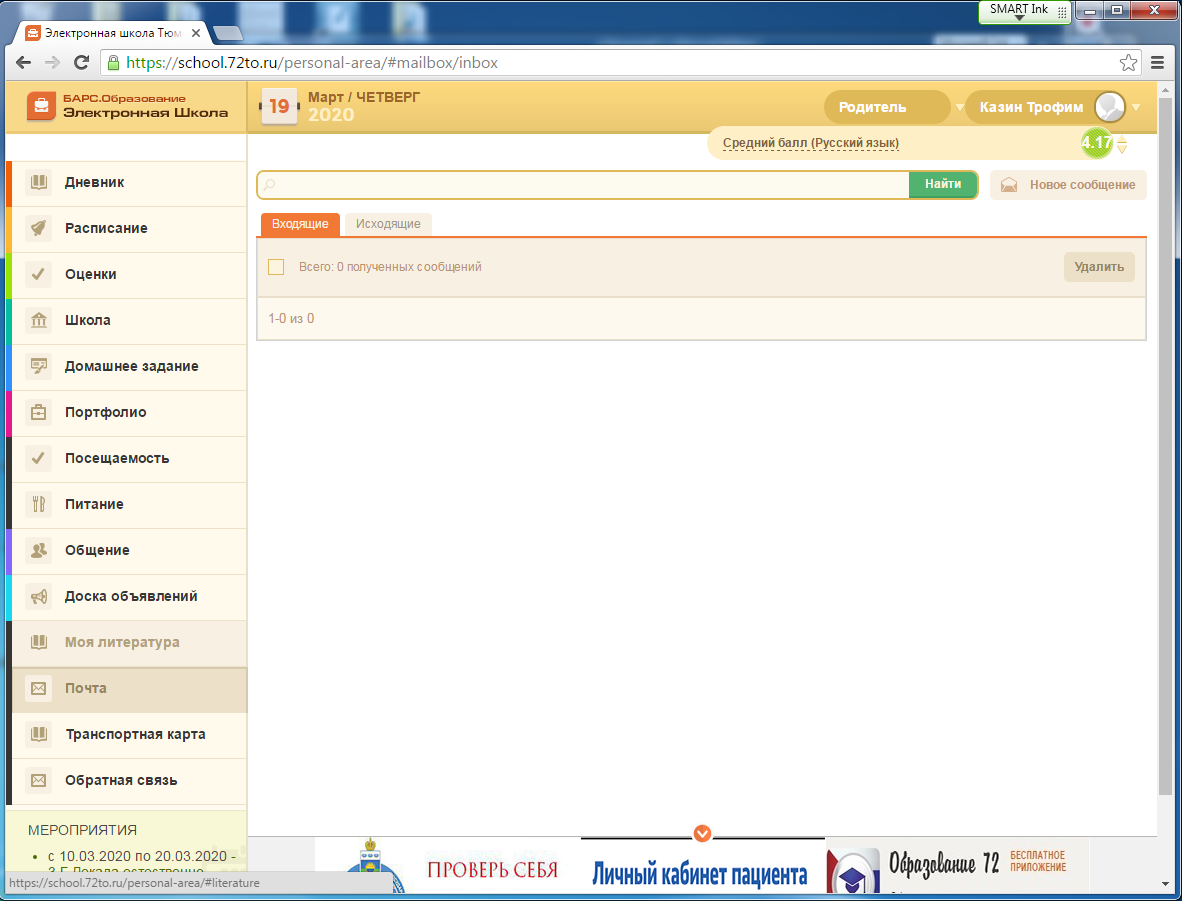 Появится диалоговое окно, выбрать вкладку «Учителя».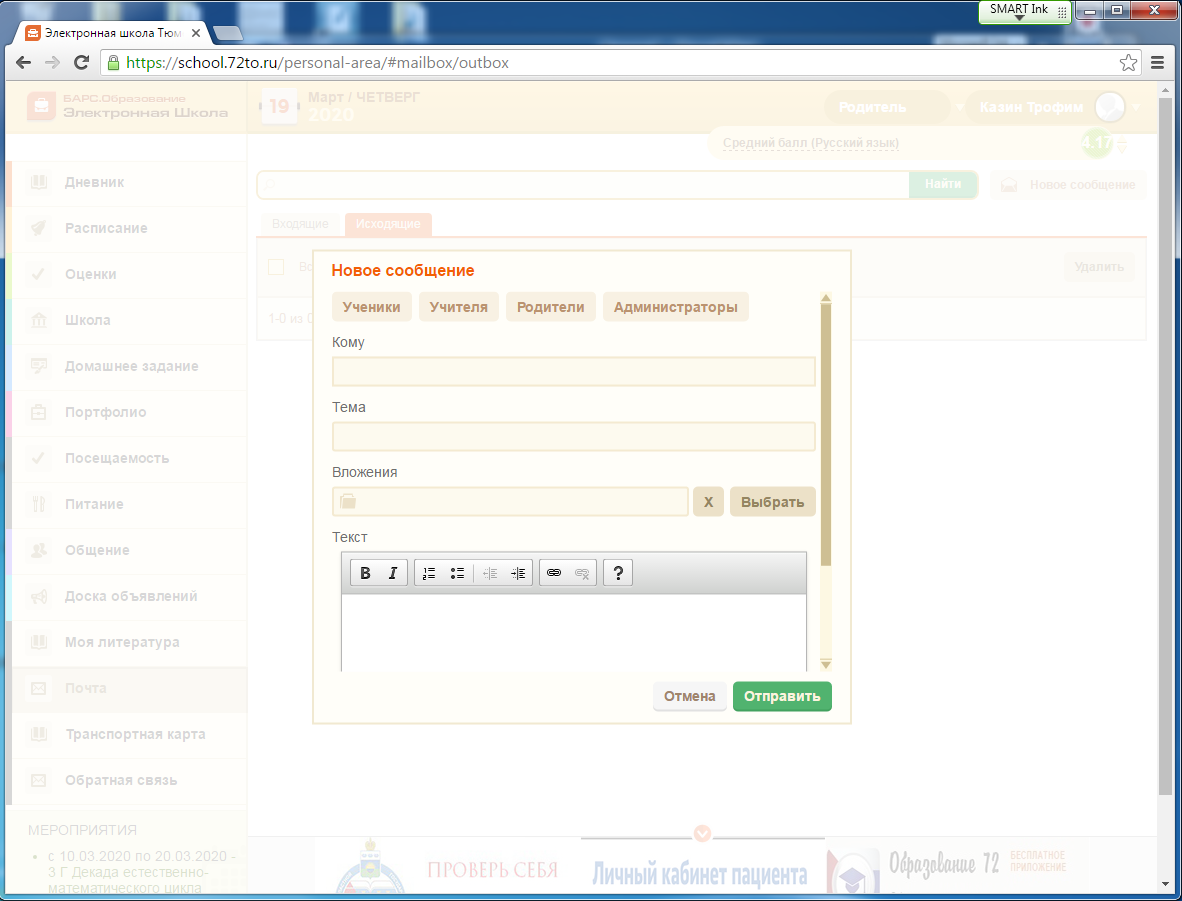 Раскроется список учителей. 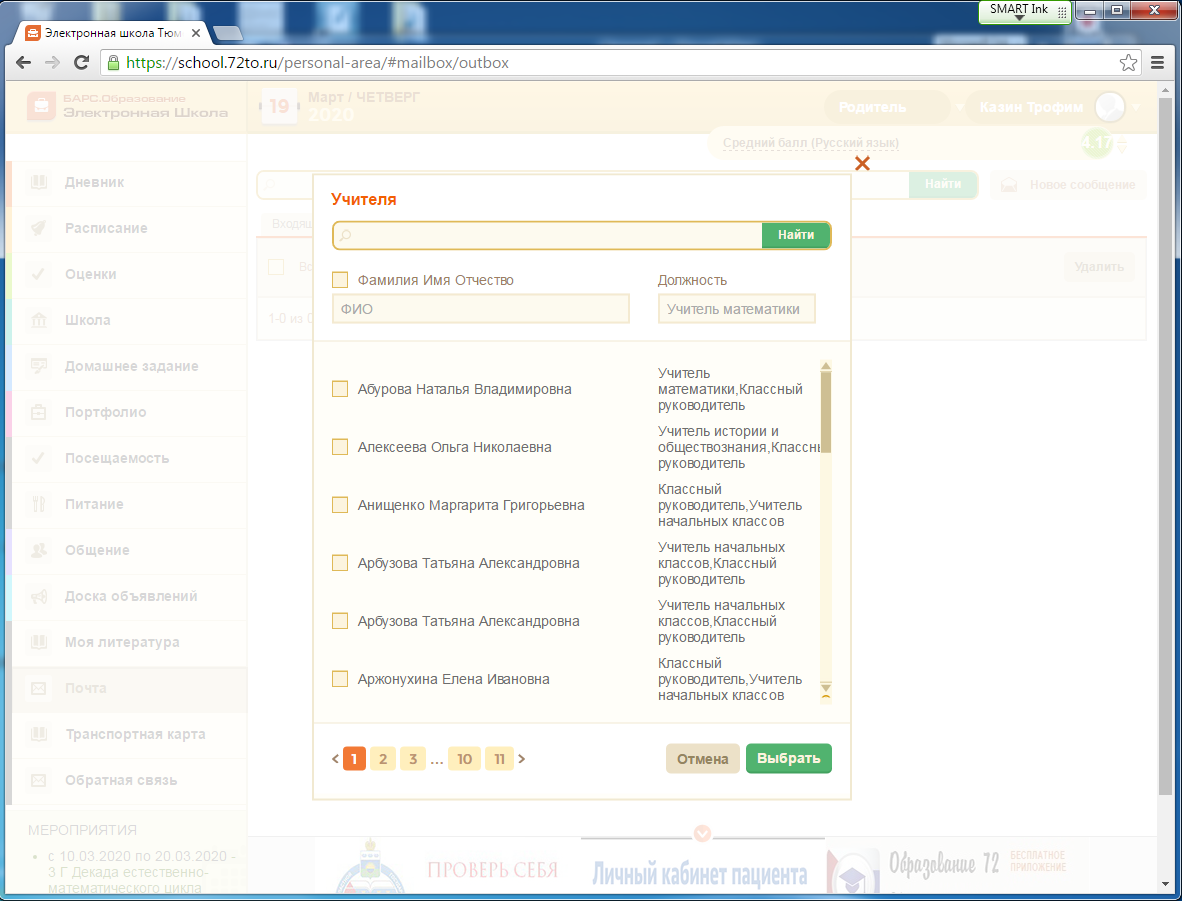 Выбрать учителя-предметника.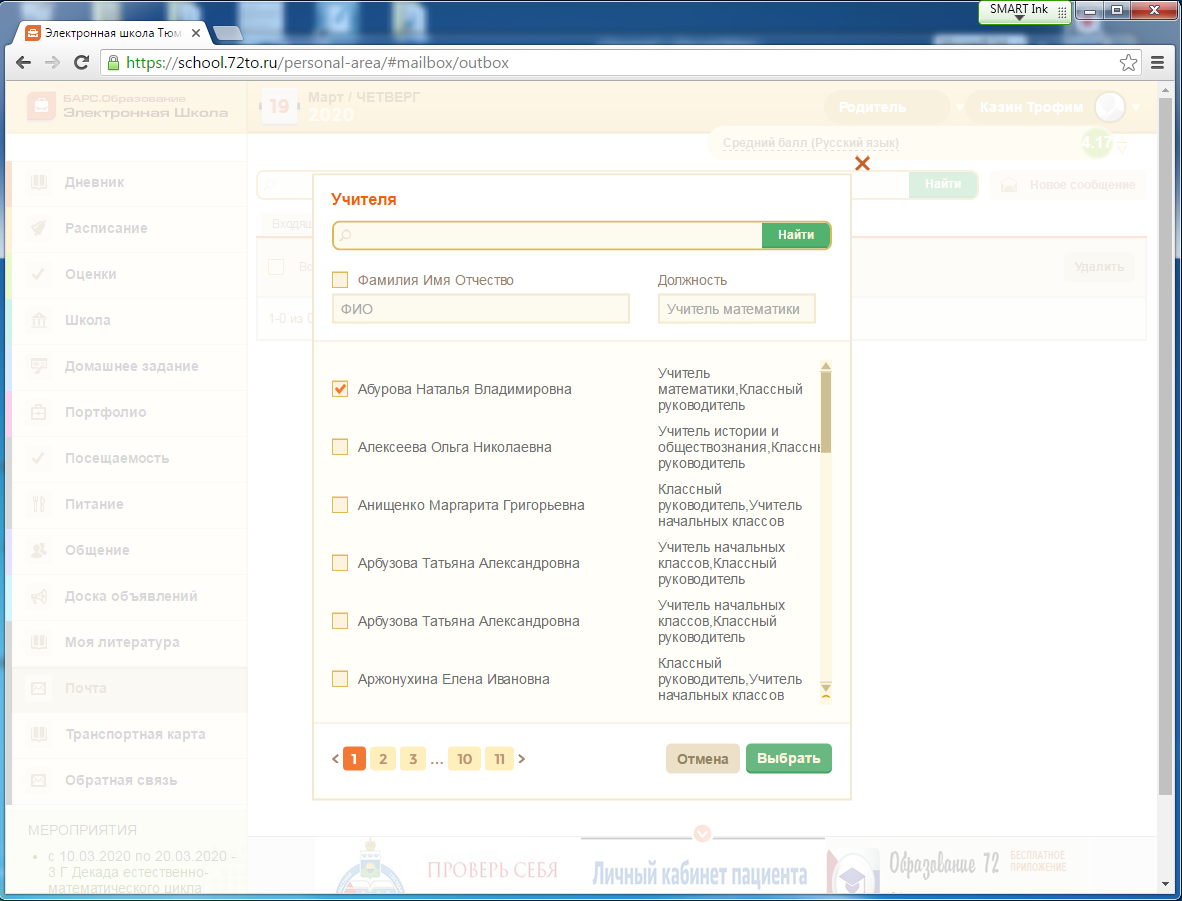 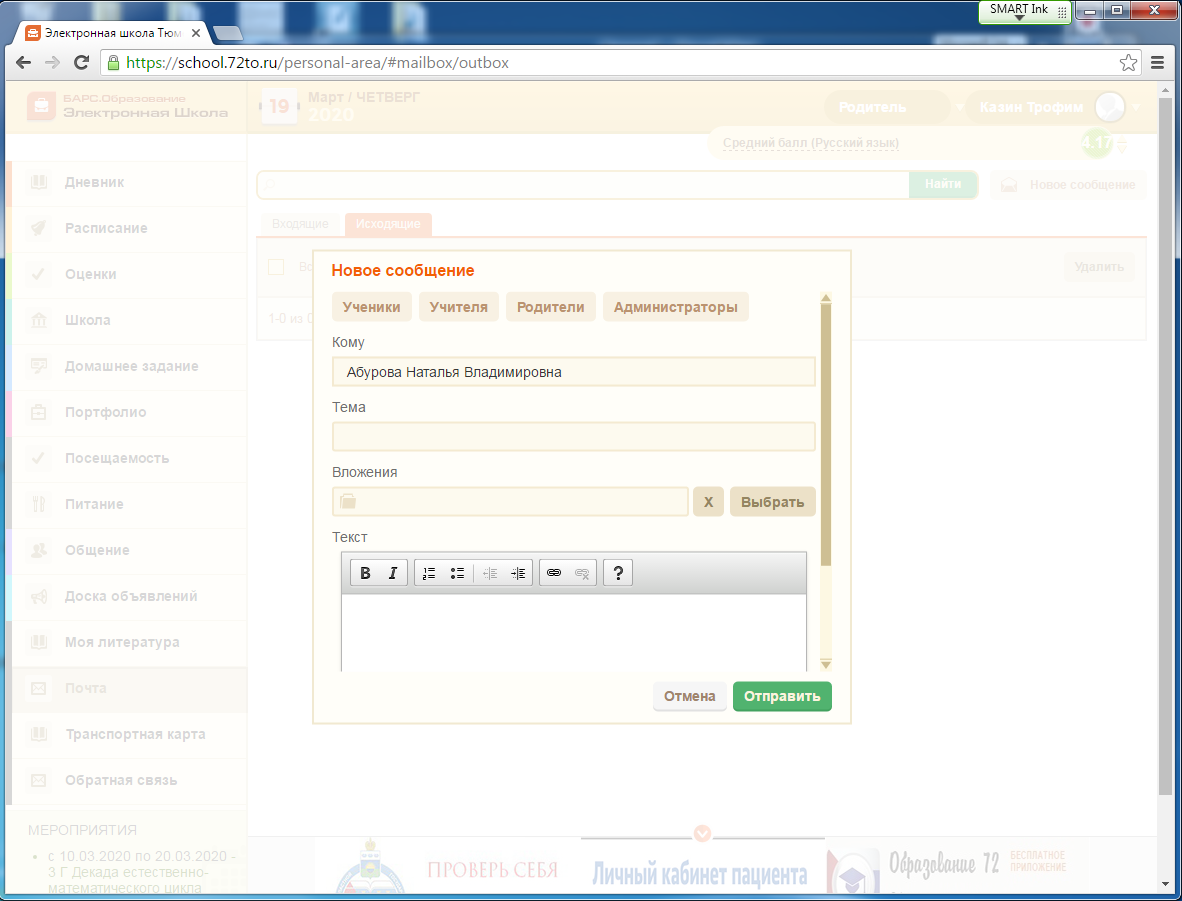 В «теме» укажите фамилию, имя ребенка и класс.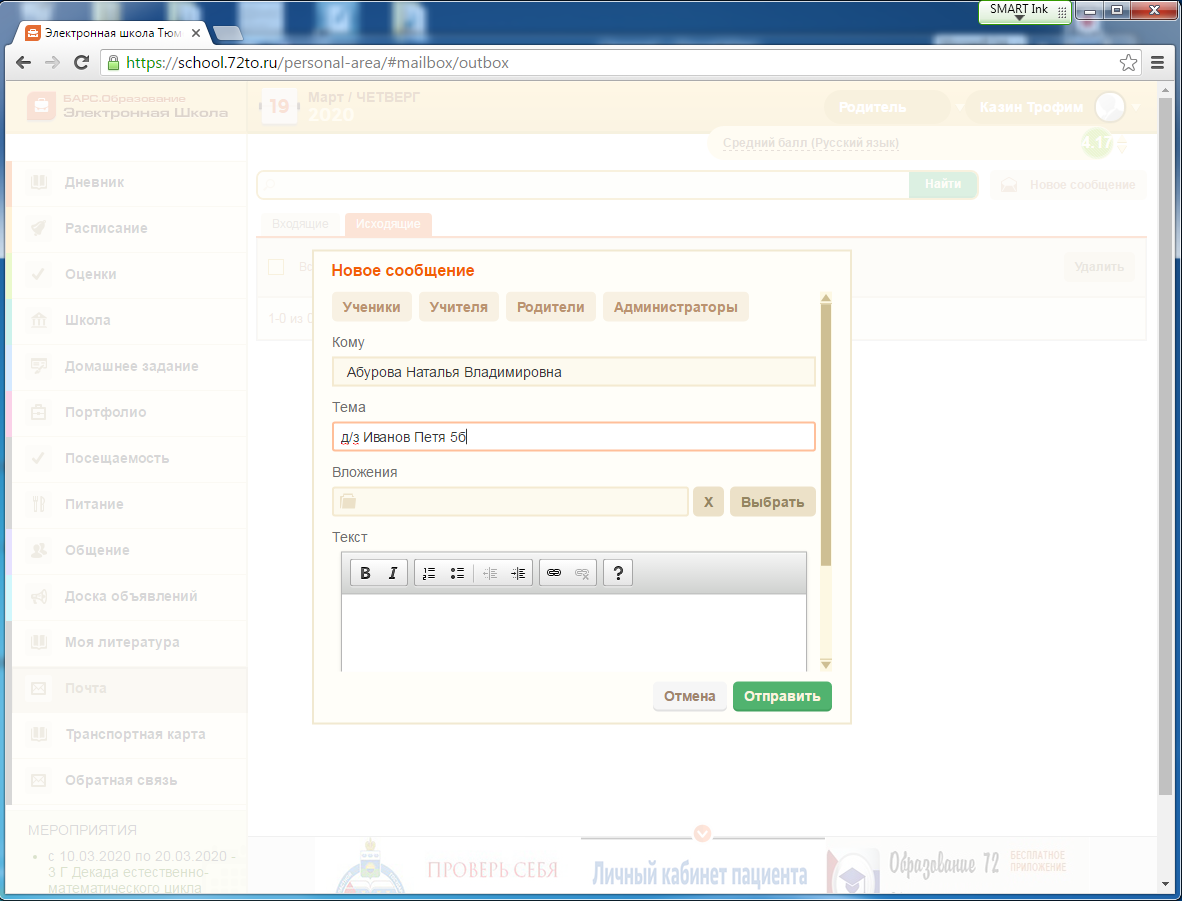 Прикрепить файл с выполненной работой.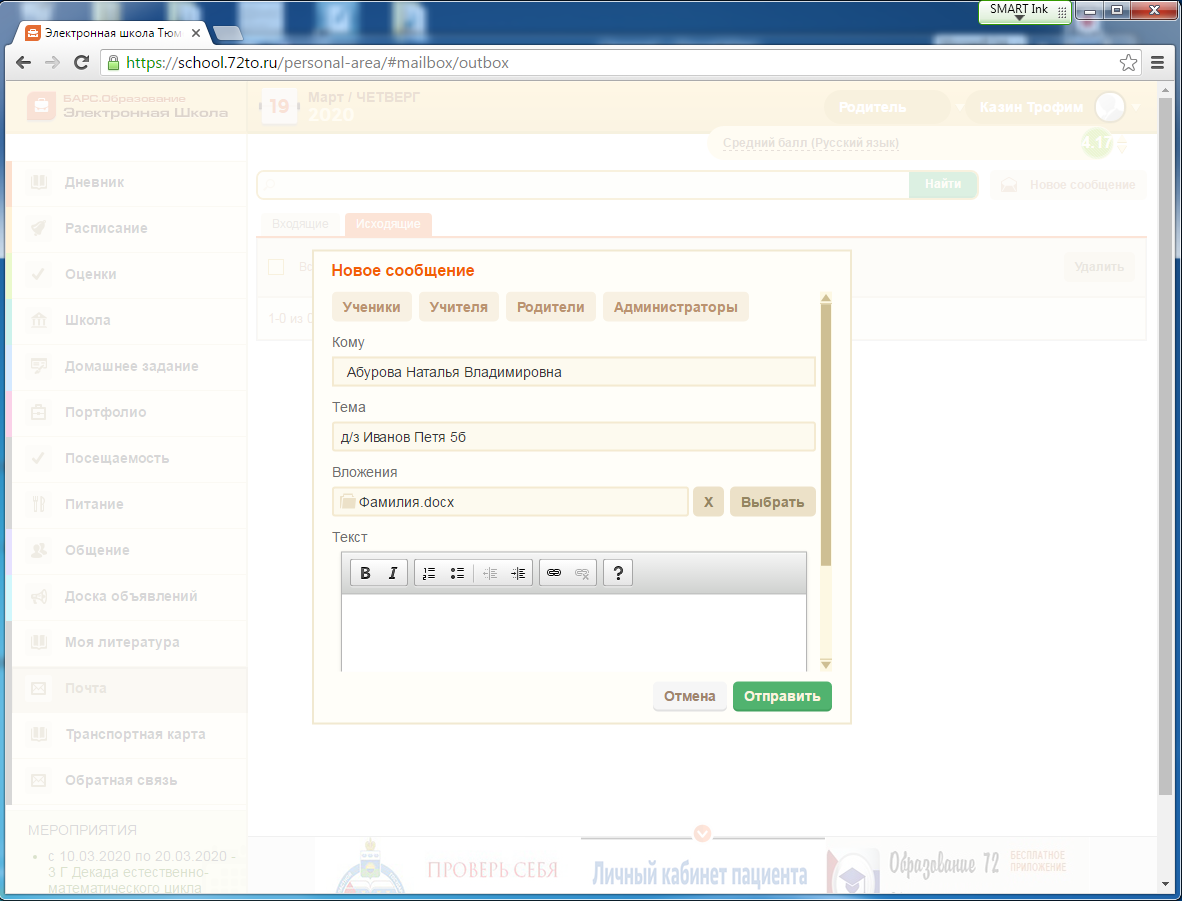 Нажать кнопку «Отправить»